Lipids Graphic OrganizerComposed of								LIPIDS- fats, oils, waxes					Monomer___________													________________ + _____________________		      												(EX: __________________________________)         Two Types										     	     _________________      ___________________		                                        				4.  ________________________________Structure:		Structure:											(EX: ___________________)_________________	___________________		1. ______________________		_________________      ___________________		________________________		3.  ___________________________ 												  (EX: _________________________)           Is a			Is a_________________      ___________________at room temperature       at room temperature				 2.  Makes up _______ ____________________										(EX: ___________________________) Found in: ________        Found in:___________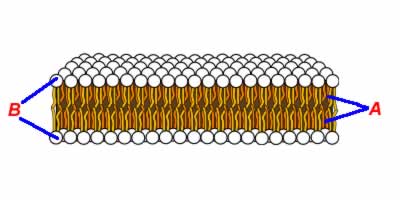 _________________	  __________________										                                                             ________________					                                               “Water_________” 	                                   Phosphate heads	C  _________________	                           _________________